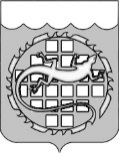 АДМИНИСТРАЦИЯ ОЗЕРСКОГО ГОРОДСКОГО ОКРУГА ЧЕЛЯБИНСКОЙ ОБЛАСТИ                          ПОСТАНОВЛЕНИЕ______________________                                                            №________Об утверждении муниципальной программы «Поддержка социально ориентированных некоммерческих организаций Озерского городского округа»В соответствии со статьей 179 Бюджетного кодекса Российской Федерации, Федеральным законом от 06.10.2003 № 131-ФЗ «Об общих принципах организации местного самоуправления в Российской Федерации», постановлением администрации Озерского городского округа Челябинской области от 16.08.2013 № 2476 «О порядке принятия решений о разработке муниципальных программ Озерского городского округа, их формировании                                      и реализации», п о с т а н о в л я ю:Утвердить муниципальную программу «Поддержка социально ориентированных некоммерческих организаций Озерского городского округа».Настоящее постановление вступает в силу с 01.01.2022 года.Опубликовать настоящее постановление в газете «Озерский вестник» и разместить на официальном сайте органов местного самоуправления Озерского городского округа Челябинской области. Контроль за выполнением настоящего постановления возложить                         на заместителя главы Озерского городского округа Ланге О.В.Глава Озерского городского округа                                                Е.Ю. Щербаков															                                                                     УТВЕРЖДЕНА                                                                                             постановлением администрации                                                                                              Озерского городского округа                                                                                             от _______________ № _______Муниципальная программа«Поддержка социально ориентированных некоммерческих организаций Озерского городского округа»г. Озерск, Челябинская область2021 годПаспортСодержание проблемы и обоснование необходимости ее решения программными методамиПравовую основу политики органов местного самоуправления в сфере оказания поддержки СОНКО составляют федеральные и региональные нормативные правовые акты.Муниципальная программа «Поддержка социально ориентированных некоммерческих организаций Озерского городского округа» разработана во исполнение Федерального закона от 12 января 1996 года № 7-ФЗ «О некоммерческих организациях», Указа Президента Российской Федерации от 7 мая 2012 года № 597 «О мероприятиях по реализации государственной социальной политики», решения Собрания депутатов Озерского городского округа от 26 декабря 2018 года № 261 «О Стратегии социально-экономического развития Озерского городского округа на период до 2035 года».Цели и задачи муниципальной программы соответствуют стратегической цели социально-экономического развития Озерского городского округа до 2035 года, в части улучшения качества жизни граждан, формирования положительного имиджа территории. Потребность в развитии системы социальной защиты в Озерском городском округе обусловлена значительной численностью населения старше трудоспособного возраста 30 718 пенсионеров по возрасту (34,3 % населения), а также значительной численностью лиц, нуждающихся в социальной защите 29 993 человек (33,5 % от числа жителей округа).Важным направлением работы на период действия Стратегии является социальная интеграция людей с ограниченными возможностями здоровья и пожилых людей в общество, создание условий, способствующих сохранению и укреплению их здоровья, двигательной активности, реализации творческого потенциала. Положительное влияние на социальную интеграцию людей с ограниченными возможностями здоровья, пожилых людей в общество может оказать комплексный подход органов местного самоуправления к развитию сектора негосударственных организаций в сфере оказания социальных услуг.Постановлением Правительства РФ от 15 апреля 2014 года № 296 «Об утверждении государственной программы Российской Федерации «Социальная поддержка граждан», предполагается выстраивание эффективных механизмов взаимодействия общества, бизнеса и государства, направленных на координацию усилий всех сторон, обеспечение учета интересов различных социальных групп общества и бизнеса при выработке и проведении социально-экономической политики; налаживание равноправного общественного диалога по ключевым вопросам общественного развития, результаты которого станут основой принимаемых нормативных решений и обеспечат общественный консенсус по основным вопросам развития России.Развитие данного общественно-государственного партнерства как инструмента модернизации социальной сферы выступает одним из условий социально-экономического развития страны и ее регионов в сфере оказания социальных услуг и включает:преобразование большинства государственных и муниципальных учреждений системы социальной защиты, оказывающих услуги пожилым и инвалидам, в некоммерческие организации и создание механизма привлечения их на конкурсной основе к выполнению государственного заказа по оказанию социальных услуг;обеспечение равенства условий налогообложения поставщиков социальных услуг различных организационно-правовых форм, сокращение административных барьеров в сфере деятельности негосударственных некоммерческих организаций;создание прозрачной и конкурентной системы государственной поддержки негосударственных некоммерческих организаций, оказывающих социальные услуги населению, реализацию органами государственной власти и органами местного самоуправления муниципальных образований Челябинской области программ в области поддержки развития негосударственных некоммерческих организаций, сокращение административных барьеров в сфере деятельности негосударственных некоммерческих организаций, введение налоговых льгот для негосударственных некоммерческих организаций, предоставляющих социальные услуги;содействие развитию практики благотворительной деятельности граждан и организаций, а также распространению добровольческой деятельности.Решение обозначенных задач носит межведомственный характер.Основной целью политики органов местного самоуправления Озерского городского округа Челябинской области по содействию развитию негосударственного сектора выступает укрепление партнерских отношений между СОНКО и исполнительными органами Озерского городского округа Челябинской области.Органами исполнительной власти Озерского городского округа активно осуществляется предоставление поддержки социальных проектов СОНКО, действующих на территории округа, путем предоставления субсидий.СОНКО оказывают помощь в решении ряда задач социально-экономического развития Озерского городского округа. Вопросы социальной защиты ветеранов и пенсионеров, а также патриотического воспитания граждан активно решают ветеранские организации. Работа по социальной защите и реабилитации людей с ограниченными возможностями осуществляется организациями инвалидов. Активная работа ведется СОНКО, занимающимися социальной защитой материнства, детства, спортивными, правозащитными, просветительскими, образовательными и другими организациями.За период 2019 - 2020 годы за счет средств местного бюджета оказана поддержка СОНКО в размере 8 700,00 тысяч рублей, направленных на повышение качества жизни граждан пожилого возраста; социальную адаптацию инвалидов и их семей; поддержку материнства и детства.Тем не менее на сегодняшний день в развитии СОНКО имеется ряд проблем, которые можно решить при активной поддержке с использованием программно-целевого метода. Базовыми проблемами остаются:низкая финансовая устойчивость;недостаточное внимание средств массовой информации к деятельности институтов гражданского общества;недостаточная информированность общества о деятельности СОНКО и невысокая степень вовлеченности граждан в решение социально значимых проблем;медленные темпы продвижения СОНКО на региональный рынок предоставления социальных услуг населению, нереализованный потенциал СОНКО как равноценных партнеров и участников исполнения государственных и муниципальных заказов на оказание услуг населению Челябинской области.В связи с этим мероприятия муниципальной программы направлены на совершенствование механизмов финансовой поддержки СОНКО.Необходимо дальнейшее обеспечение условий, способствующих максимальному раскрытию потенциальных возможностей СОНКО через финансовую поддержку их уставной деятельности, а также реализации ими конкретных проектов, программ, а также имущественную поддержку путем передачи муниципального недвижимого имущества в безвозмездное пользование.В целом муниципальная программа призвана обеспечить комплексный подход к повышению поддержки СОНКО, благотворительности и добровольчества, содействовать выявлению и распространению лучших практик некоммерческого сектора, что позволит улучшить не только материально-техническую базу СОНКО, но и увеличить количество и качество проектов (программ), реализуемых ими, в том числе по решению приоритетных задач социально-экономического развития Озерского городского округа.Раздел II. Основная цель и задачи муниципальной программыЦелью программы является создание условий для повышения эффективности деятельности СОНКО. Задачей программы является расширение участия СОНКО в решении социальных вопросов.Раздел III. Сроки и этапы реализации муниципальной программыРеализация программы рассчитана на 2022 - 2024 годы без выделения этапов реализации.Раздел IV. Система мероприятий муниципальной программыПрограмма и включенные в нее мероприятия представляют в совокупности комплекс взаимосвязанных мер, направленных на решение текущих и перспективных целей и задач в сфере поддержки СОНКО, осуществляющим деятельность по социальной поддержке и защите граждан, которая направлена на: развитие и совершенствование системы реабилитации инвалидов; реализацию социально значимых программ (проектов); повышение качества жизни граждан пожилого возраста и ветеранов; повышение качества жизни семей с детьми-инвалидами. В Программе предусматривается оказание финансовой поддержки СОНКО, а также реализация следующих мероприятий без финансирования:- оказание имущественной поддержки СОНКО;- привлечение СОНКО к работе в комиссиях, рабочих группах и других объединениях, созданных по социально значимым вопросам;- привлечение СОНКО к работе в организационных комитетах в рамках подготовки к проведению праздничных и памятных дат.  Система мероприятий представлена в приложении 1 к муниципальной программе.Раздел V. Ресурсное обеспечение муниципальной программыМуниципальная программа реализуется за счет средств бюджета Озерского городского округа в объеме 12 400,00 тысяч рублей, в том числе:2022 год – 4 000,00 тысяч рублей;2023 год – 4 200,00 тысяч рублей;2024 год -  4 200,00 тысяч рублей.Раздел VI. Организация управления и механизм выполнения мероприятий муниципальной программыТекущее управление реализацией муниципальной программы осуществляется ответственным исполнителем - УСЗН, совместно с соисполнителем – Управлением имущественных отношений, которые выполняют следующие функции:1) разрабатывают в пределах своих полномочий нормативные правовые акты, необходимые для реализации муниципальной программы;2) осуществляют планирование и мониторинг реализации мероприятий муниципальной программы;3) несут ответственность за качество реализации мероприятий муниципальной программы, обеспечивают эффективное использование средств, выделяемых на ее реализацию;4) в установленном порядке готовят предложения о внесении изменений в перечни и состав мероприятий, сроки их реализации, объемы бюджетных ассигнований на реализацию мероприятий муниципальной программы, в том числе на очередной финансовый год и плановый период;5) представляют запрашиваемые сведения о ходе реализации муниципальной программы;6) проводят оценку эффективности реализации мероприятий муниципальной программы;7) осуществляют в установленные сроки ведение отчетности по реализации муниципальной программы.Ответственный исполнитель представляет в Управление экономики администрации Озерского городского округа (далее - Управление экономики) отчетность о реализации муниципальной программы:по итогам 1 квартала - в срок до 15 апреля отчетного года;по итогам 1 полугодия - в срок до 15 июля отчетного года;по итогам 9 месяцев - в срок до 15 октября отчетного года;по итогам года - в срок до 01 февраля года, следующего за отчетным.Представляемая отчетность содержит:отчет (за 1 квартал, 1 полугодие, 9 месяцев или годовой) о реализации муниципальной программы, согласованный с Управлением по финансам администрации Озерского городского округа;подробную пояснительную записку, содержащую: по итогам реализации муниципальной программы за 1 квартал, 1 полугодие, 9 месяцев:         - анализ исполнения муниципальной программы с указанием причин отклонений от плана и анализа факторов, повлиявших на ход реализации муниципальной программы;по итогам реализации муниципальной программы за год:- сведения об основных результатах реализации муниципальной программы за отчетный год;- сведения о степени соответствия установленных и достигнутых целевых индикаторов и показателях муниципальной программы за отчетный год;- анализ исполнения муниципальной программы с указанием причин отклонений от плана и анализа факторов, повлиявших на ход реализации муниципальной программы.Контроль за ходом реализации Программы может осуществляться                                                            в процессе проверок, проводимых контрольно-ревизионным отделом администрации округа.Раздел VII. Ожидаемые результаты реализации муниципальной программыОценка результатов и социально-экономической эффективности Программы будет проводиться на основе системы целевых индикаторов и показателей непосредственного результата.Важнейшим результатом реализации Программы станет создание условий для повышения эффективности деятельности СОНКО. Совокупность программных мероприятий при их полной реализации расширит участие СОНКО в решении социальных вопросов. В результате реализации программы планируется достичь следующих показателей:оказание финансовой поддержки 3 СОНКО;оказание имущественной поддержки путем предоставления муниципального недвижимого имущества в безвозмездное пользование 2 СОНКО;привлечение к работе в комиссиях, рабочих группах и других объединениях, созданных по социально значимым вопросам 2 СОНКО;привлечение к работе в организационных комитетах в рамках подготовки к проведению праздничных и памятных дат 1 СОНКО.  Целевые индикаторы и показатели реализации программы представлены в приложении 2 к муниципальной программе.Раздел VIII. Методика оценки эффективности муниципальной программыОценка эффективности муниципальной программы осуществляется в процессе и по итогам ее реализации. Порядок проведения указанной оценки и ее критерии устанавливаются постановлением администрации Озерского городского округа. Заместитель главы Озерского городского округа                                                                                        О.В. ЛангеПриложение 1
к муниципальной программе
"Поддержка социально ориентированных
некоммерческих организаций Озерского городского округа» от ________________________ № _________План мероприятий муниципальной программы "Поддержка социально ориентированных
некоммерческих организаций Озерского городского округа»Начальник УСЗН                                                                                                                                                          Л.В. СолодовниковаСведения о целевых показателях (индикаторах) и их значениях муниципальной программы"Поддержка социально ориентированных некоммерческих организаций Озерского городского округа» * информация указывается при наличии данныхЛист согласованиямуниципальной программы «Поддержка социально ориентированных некоммерческих организаций Озерского городского округа»Заместитель главы Озерского городского округа                            _______________ О.В.Ланге                                                                                                                                                           (подпись)	Заместитель главы Озерского городского округа                            _______________О.В.Уланова                                                                                                                                                           (подпись)	 Начальник правового Управления администрации Озерского городского округа ______________Н.В. Гунина								             (подпись)			Начальник Управления экономики администрации Озерского городского округа ______________А.И.Жмайло								             (подпись)			Начальник Управления по финансам администрации Озерского городского округа _______________Е.Б.Соловьева							                               (подпись)		Начальник управления имущественных отношений Озерского городского округа        _______________ Н.В.Братцева                                                                                         (подпись)Начальник УСЗН                                                 ______________Л.В. Солодовникова                                                                                                                                                           (подпись)Наименование муниципальной программы«Поддержка социально ориентированных некоммерческих организаций Озерского городского округа» (далее – муниципальная программа, Программа)Ответственный исполнитель муниципальной программыСоисполнители муниципальной программыУправление социальной защиты населения администрации Озерского городского округа Челябинской области (далее – УСЗН)Управление имущественных отношений администрации Озерского городского округа Челябинской области (далее – Управление имущественных отношений)Цель муниципальной программыСоздание условий для повышения эффективности деятельности социально ориентированных некоммерческих организаций (далее – СОНКО)Задачи муниципальной программыРасширение участия СОНКО в решении социальных вопросовЦелевые индикаторы и показатели муниципальной программыКоличество СОНКО, которым оказана финансовая поддержка (ед.);Количество СОНКО, которым оказана имущественная поддержка (ед.);Количество СОНКО, которые привлечены к работе в комиссиях, рабочих группах, советах и других объединениях, созданных по социально значимым вопросам (ед.);Количество СОНКО, которые привлечены к работе в организационных комитетах в рамках подготовки к проведению праздничных и памятных дат (ед.)Сроки и этапы реализации муниципальной программы2022 – 2024 гг. без выделения этапов реализации Объем и источники финансирования муниципальной программы Общий объем финансирования муниципальной программы из бюджета Озерского городского округа составляет 12 400,00 тысяч рублей, в том числе:2022 год – 4 000,00 тысяч рублей;2023 год – 4 200,00 тысяч рублей;2024 год -  4 200,00 тысяч рублейОжидаемые результаты реализации муниципальной программыОказание финансовой поддержки СОНКО, осуществляющим деятельность по социальной поддержке и защите граждан - 3 СОНКО;Оказание имущественной поддержки путем передачи муниципального недвижимого имущества в безвозмездное пользование СОНКО, осуществляющим деятельность по социальной поддержке и защите граждан – 2 СОНКО;Привлечение СОНКО к работе в комиссиях, рабочих группах и других объединениях, созданных по социально значимым вопросам - 2 СОНКО;Привлечение СОНКО к работе в организационных комитетах в рамках подготовки к проведению праздничных и памятных дат - 1 СОНКО№ п/пОбъекты мероприятияСрок проведения мероприятия (сдачи объекта)Планируемые объемы финансирования (тыс. руб.)Планируемые объемы финансирования (тыс. руб.)Планируемые объемы финансирования (тыс. руб.)Планируемые объемы финансирования (тыс. руб.)Планируемые объемы финансирования (тыс. руб.)Код вида расходовОтветственный исполнитель (соисполнитель)Целевое назначение (раздел, подраздел)№ п/пОбъекты мероприятияСрок проведения мероприятия (сдачи объекта)всегомежбюджетные трансферты из федерального бюджетамежбюджетные трансферты из областного бюджетабюджет округавнебюджетные средстваКод вида расходовОтветственный исполнитель (соисполнитель)Целевое назначение (раздел, подраздел)12345678910111Оказание финансовой поддержки СОНКО, осуществляющим деятельность по социальной поддержке и защите граждан2022202320244 000,0004 200,0004 200,0000,0000,0000,0000,0000,0000,0004 000,0004 200,0004 200,0000,0000,0000,000631631631УСЗН1006100610062Оказание имущественной поддержки путем передачи муниципального недвижимого имущества в безвозмездное пользование СОНКО, осуществляющим деятельность по социальной поддержке и защите граждан2022202320240,0000,0000,0000,0000,0000,0000,0000,0000,0000,0000,0000,0000,0000,0000,000Управление имущественных отношений3Привлечение к работе в комиссиях, рабочих группах и других объединениях, созданных по социально значимым вопросам 2022202320240,0000,0000,0000,0000,0000,0000,0000,0000,0000,0000,0000,0000,0000,0000,000УСЗН4Привлечение к работе в организационных комитетах в рамках подготовки к проведению праздничных и памятных дат2022202320240,0000,0000,0000,0000,0000,0000,0000,0000,0000,0000,0000,0000,0000,0000,000УСЗНИИтого в том числе:     20222023202412 400,0004 000,0004 200,0004 200,0000,0000,0000,0000,0000,0000,0000,0000,00012 400,0004 000,0004 200,0004 200,0000,0000,0000,0000,000Приложение 2
к муниципальной программе
"Поддержка социально ориентированных
некоммерческих организаций Озерского городского округа» от ________________________ № _________№ п/пЦелевой показательмуниципальной программы (индикатор) (наименование)Ед. измеренияЗначение целевых показателей (индикаторов)Значение целевых показателей (индикаторов)Значение целевых показателей (индикаторов)Значение целевых показателей (индикаторов)Значение целевых показателей (индикаторов)№ п/пЦелевой показательмуниципальной программы (индикатор) (наименование)Ед. измерения2020 отчетный год*2021 текущий год *2022 очередной год2023 первый год планового периода2024второй год планового периода12345678Количество СОНКО, которым оказана финансовая поддержкаед.33333Количество СОНКО, которым предоставлено муниципальное недвижимое имущество в безвозмездное пользование ед.00222Количество СОНКО, которые привлечены к работе в комиссиях, рабочих группах и других объединениях, созданных по социально значимым вопросамед.00222Количество СОНКО, которые привлечены к работе в организационных комитетах в рамках подготовки к проведению праздничных и памятных датед.00111Начальник УСЗН                                                               	Л.В. Солодовникова